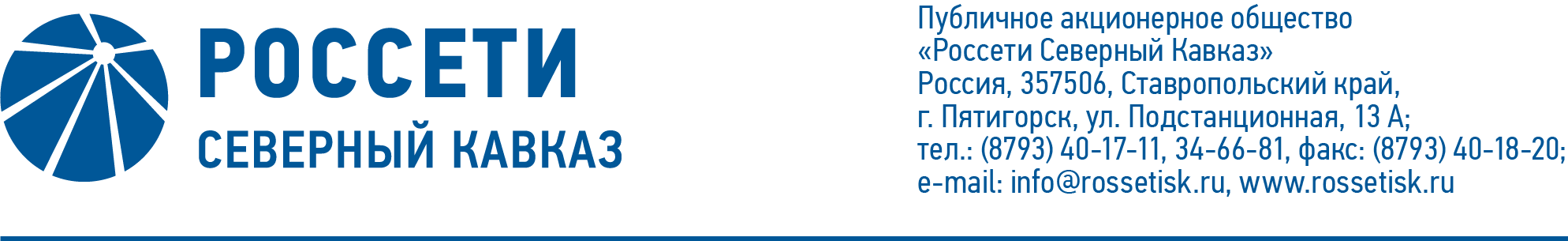 ПРОТОКОЛ № 462заседания Совета директоров ПАО «Россети Северный Кавказ»Место подведения итогов голосования: Ставропольский край, 
г. Пятигорск, пос. Энергетик, ул. Подстанционная, д. 13а.Дата проведения: 19 мая 2021 года.Форма проведения: опросным путем (заочное голосование).Дата подведения итогов голосования: 19 мая 2021 года, 23:00.Дата составления протокола: 24 мая 2021 года.Всего членов Совета директоров ПАО «Россети Северный Кавказ» - 11 человек.В заочном голосовании приняли участие (получены опросные листы) члены Совета директоров:Гончаров Юрий ВладимировичКапитонов Владислав АльбертовичКраинский Даниил ВладимировичЛаврова Марина АлександровнаПешков Александр ВикторовичПрохоров Егор ВячеславовичРожков Василий ВладимировичСасин Николай ИвановичФеоктистов Игорь ВладимировичЧевкин Дмитрий АлександровичКворум имеется.Повестка дня:О рассмотрении отчета о кредитной политике ПАО «Россети Северный Кавказ» по итогам 2020 года.Об утверждении кандидатуры страховщика Общества.Об определении позиции Общества (представителей Общества) по вопросам повестки дня заседания Совета директоров АО «Дагестанская сетевая компания».Об утверждении Регламента формирования инвестиционной программы и подготовки отчетности о ее реализации, повышения инвестиционной эффективности и сокращения расходов ПАО «Россети Северный Кавказ» и Положения по инвестиционной деятельности 
ПАО «Россети Северный Кавказ» в новых редакциях.Итоги голосования и решения, принятые по вопросам повестки дня:Вопрос № 1. О рассмотрении отчета о кредитной политике ПАО «Россети Северный Кавказ» по итогам 2020 года.Решение:1.	Принять к сведению отчет о кредитной политике ПАО «Россети Северный Кавказ» по итогам 2020 года согласно приложению 1 к настоящему решению Совета директоров Общества.2.	Отметить превышение максимально допустимых лимитов долговой позиции.Голосовали «ЗА»: Гончаров Ю.В., Капитонов В.А., Краинский Д.В., 
Лаврова М.А., Пешков А.В., Прохоров Е.В., Рожков В.В., Сасин Н.И., Феоктистов И.В., Чевкин Д.А.«ПРОТИВ»: нет. «ВОЗДЕРЖАЛСЯ»: нет.Решение принято.Вопрос № 2. Об утверждении кандидатуры страховщика Общества.Решение:Утвердить в качестве Страховщика Общества следующую кандидатуру:Отметить нарушение требований Положения об обеспечении страховой защиты Общества, утвержденного решением Совета директоров Общества (протокол от 24.11.2020 № 444) (далее – Положение), в части сроков вынесения вопроса на рассмотрение Совета директоров Общества.Поручить Генеральному директору Общества исключить случаи нарушения требований Положения.Голосовали «ЗА»: Гончаров Ю.В., Капитонов В.А., Краинский Д.В., 
Лаврова М.А., Пешков А.В., Прохоров Е.В., Рожков В.В., Сасин Н.И., Феоктистов И.В., Чевкин Д.А.«ПРОТИВ»: нет. «ВОЗДЕРЖАЛСЯ»: нет.Решение принято.Вопрос № 3. Об определении позиции Общества (представителей Общества) по вопросам повестки дня заседания Совета директоров АО «Дагестанская сетевая компания».Решение:1.	Поручить представителям ПАО «Россети Северный Кавказ» в Совете директоров АО «Дагестанская сетевая компания» по вопросу повестки дня заседания Совета директоров АО «Дагестанская сетевая компания» «О рекомендациях по распределению прибыли (в том числе выплате (объявлению) дивидендов, за исключением прибыли, распределенной в качестве дивидендов по результатам первого квартала, полугодия, девяти месяцев 2020 года) и убытков Общества по результатам 2020 года» голосовать «ЗА» принятие следующего решения:Рекомендовать годовому Общему собранию акционеров Общества утвердить следующее распределение прибыли (убытков) Общества за 2020 отчетный год:2.	Поручить представителям ПАО «Россети Северный Кавказ» в Совете директоров АО «Дагестанская сетевая компания» по вопросу повестки дня заседания Совета директоров АО «Дагестанская сетевая компания» «О рекомендациях по размеру дивидендов по акциям Общества за 2020 год, порядку их выплаты и о предложениях годовому Общему собранию акционеров по определению даты, на которую определяются лица, имеющие право на получение дивидендов» голосовать «ЗА» принятие следующего решения:«Рекомендовать годовому Общему собранию акционеров принять следующее решение:Не выплачивать дивиденды по обыкновенным акциям Общества по итогам 2020 года».Голосовали «ЗА»: Гончаров Ю.В., Капитонов В.А., Краинский Д.В., 
Лаврова М.А., Пешков А.В., Прохоров Е.В., Рожков В.В., Сасин Н.И., Феоктистов И.В., Чевкин Д.А.«ПРОТИВ»: нет. «ВОЗДЕРЖАЛСЯ»: нет.Решение принято.Вопрос № 4. Об утверждении Регламента формирования инвестиционной программы и подготовки отчетности о ее реализации, повышения инвестиционной эффективности и сокращения расходов ПАО «Россети Северный Кавказ» и Положения по инвестиционной деятельности 
ПАО «Россети Северный Кавказ» в новых редакциях.Решение:1.	Утвердить Регламент формирования инвестиционной программы и подготовки отчетности о ее реализации, повышения инвестиционной эффективности и сокращения расходов ПАО «Россети Северный Кавказ» согласно приложению 2 к настоящему решению Совета директоров Общества.2.	Утвердить Положение по инвестиционной деятельности 
ПАО «Россети Северный Кавказ» согласно приложению 3 к настоящему решению Совета директоров Общества.3.	Признать утратившим силу Регламент формирования инвестиционной программы и подготовки отчетности об ее реализации, повышения инвестиционной эффективности и сокращения расходов 
ПАО «МРСК Северного Кавказа», утверждённый решением Совета директоров Общества 08.02.2017 (протокол от 10.02.2017 № 282). 4.	Признать утратившим силу Положение по инвестиционной деятельности ПАО «МРСК Северного Кавказа», утверждённое решением Совета директоров Общества 11.04.2016 (протокол от 13.04.2016 № 234).Голосовали «ЗА»: Гончаров Ю.В., Капитонов В.А., Краинский Д.В., 
Лаврова М.А., Пешков А.В., Прохоров Е.В., Рожков В.В., Сасин Н.И., Феоктистов И.В., Чевкин Д.А.«ПРОТИВ»: нет. «ВОЗДЕРЖАЛСЯ»: нет.Решение принято.Председатель Совета директоров		     И.В. ФеоктистовКорпоративный секретарь 		       С.В. ЧистовВид страхованияСтраховая компанияПериод страхования (период выдачи полисов)Добровольное страхование автотранспортных средств (КАСКО)СПАО «Ингосстрах»с 07.02.2021по 06.02.2022Наименование(тыс. руб.)Нераспределенная прибыль (непокрытый убыток) отчетного периода:(4 260 711)Распределить на:           Резервный фонд-                                        Прибыль на развитие-                                        Дивиденды-                                        Погашение убытков прошлых лет-